Технический паспорт                                                   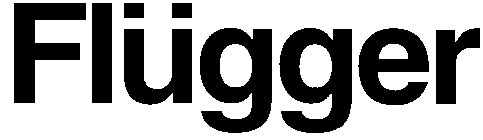 Flügger Wood Tex Tacklasyr (Wood Tex Opaque)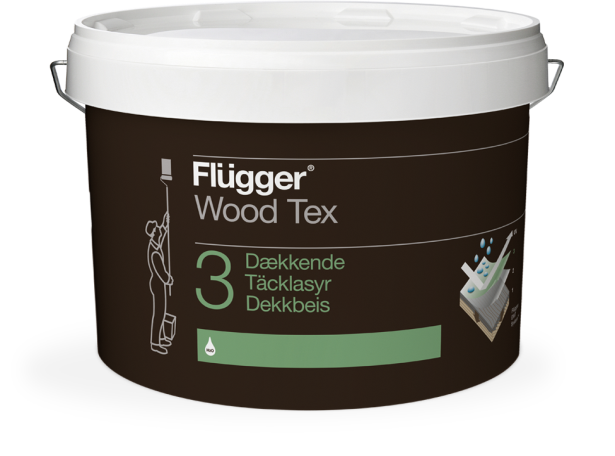 Описание продукта   Полуматовое непрозрачное покрытие для дерева на водной основе, обеспечивающее очень прочную поверхность. Является одним из продуктов системы окрашивания “ Wood Tex”и используется в качестве финишного слоя. Подчеркивает фактуру, но скрывает рисунок дерева. Оптимально защищает древесину от атмосферных воздействий и продлевает срок её службы. Предотвращает образование плесени и  грибка на поверхности. Имеет желеобразную консистенцию, что облегчает нанесение. Предназначена для наружных работ по новым или ранее обработанным любыми лакокрасочными материалами деревянным конструкциям, а также пропитанной под давлением или подверженной вакуумной обработке древесине.Преимущества Лучший выбор, если неизвестно каким материалом ранее обрабатывалось дерево Высокая кроющая способность  Идеально подходит в случае необходимости перемены цветового решения Хорошая адгезия  к предыдущему покрытию                                  Срок службы до 15 летПодготовка поверхности Основание должно быть чистым, сухим и твердым. Старые поверхности, отслаивающаяся краска и поврежденные участки дерева должны быть полностью зачищены. На промышленно обработанной древесине необходимо сделать пробный выкрас, с целью оценки адгезии.Перед окраской очистить поверхность с помощью Flügger Facade Clean. Удалить плесень и наросты грибка, используя  Flügger Facade Anti-green. Необработанную, новую и впитывающую древесину необходимо загрунтовать Flügger Wood Tex Grundolie.В регионах с повышенной влажностью дополнительно использовать грунт Wood Tex Grundmaling.   Нанесение Размешать перед использованием. Наносить кистью или валиком. Максимальный срок службы достигается при двухслойном покрытии.ПримечаниеПроцент содержания влаги в дереве перед покраской не должен превышать: окна и двери: 12 % +/-3 - выступы, заборы  и фасады: 18 %  Технические характеристикиТип                                                  алкидосодержащая краска  на водной основеПлотность:                                     1,3 кг/лСтепень блеска:                             20, полуматовыйСухой остаток:                               По весу: 52% ,  По объему: 36%Расход:                                            Пиленая древесина: 6-8  м²/л                                                          Строганное дерево: 10-12 м²/лТемпература нанесения:                Мин. рабочая температура в процессе                                                          нанесения и высыхания/отверждения: +5°C                                                          Макс. относительная влажность: 80%Время высыхания при температуре 20°C,относительной влажности 60%:    На отлип: 1 ч                                                          Интервал перекрытия: 12 ч                                                          Полное отверждение: Несколько днейРазбавитель:                                    Не разбавлятьОчистка инструментов и т.д.:        Вода и мылоУсловия хранения:                          Хранить в прохладном месте, в плотно закрытой упаковке, не замораживать.Код:  WT     DAEK                       Июнь  2015года, заменяет Январь  2014года.   Убедитесь, что технический паспорт продукта самого последнего издания. Пожалуйста, обращайтесь к информации на наклейке, а также к инструкции по нанесению на сайте http://www.flugger.dk..